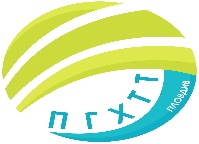          ПРОФЕСИОНАЛНА ГИМНАЗИЯ ПО ХРАНИТЕЛНИ ТЕХНОЛОГИИ И ТЕХНИКА – ГР. ПЛОВДИВ                    гр. Пловдив 4003, бул. „Васил Априлов” № 156, Директор: 032/95-28-38, Секретар: 032/95-50-18, e- mail: pghtt_plov@pghtt.net, http://pghtt.net/АКТУАЛИЗИРАН ГРАФИК ЗА ПРОВЕЖДАНЕ НА ЗАДЪЛЖИТЕЛЕН ДЪРЖАВЕН ИЗПИТ ЗА ПРИДОБИВАНЕ НА ПРОФЕСИОНАЛНА КВАЛИФИКАЦИЯ ЧРЕЗ ЗАЩИТА НА ДИПЛОМЕН ПРОЕКТ В ТЕОРЕТИЧНА ЧАСТ И  В ПРАКТИЧЕСКА ЧАСТ, сесия май-юни 2022-2023 учебна годинаинж. Людмила Ганчева:………………………..  Директор на ПГХТТ, гр. Пловдив КласПрофесияСпециалностЗащита на дипломен проект в теоретична частЗащита на дипломен проект в теоретична частЗащита на дипломен проект в теоретична частЗащита на дипломен проект в практическа част Защита на дипломен проект в практическа част Защита на дипломен проект в практическа част КласПрофесияСпециалностДата Час на провежданеМясто на провежданеДата Час на провежданеМясто на провежданеXIIаПрофесия: Техник-технолог по експлоатация и поддържане на хладилна и климатична техника в хранително-вкусовата промишленостСпециалност: Експлоатация и поддържане на хладилна и климатична техника в хранително-вкусовата промишленост17.05.2023(сряда)12:30 ч.ПГХТТ, Работилница 3Дипломанти на:инж. Ованес Харутюнянинж. Васил Гроздановинж. Иван Иларионов23.05.2023 (вторник)  първа група8:00 ч.ПГХТТ, Работилница 3XIIаПрофесия: Техник-технолог по експлоатация и поддържане на хладилна и климатична техника в хранително-вкусовата промишленостСпециалност: Експлоатация и поддържане на хладилна и климатична техника в хранително-вкусовата промишленост17.05.2023(сряда)12:30 ч.ПГХТТ, Работилница 3Дипломанти на:инж. Ованес Харутюнянинж. Васил Гроздановинж. Иван Иларионов26.05.2023 (петък) втора група12:30 ч.ПГХТТ, Работилница 3XIIбПрофесия: Техник-технолог по качеството на храни и напитки Специалност: Контрол на качеството и безопасност на храни и напитки17.05.2023(сряда)8:00 ч.ПГХТТ, Кабинет 12Дипломанти на:инж. Донка Николоваинж. Васка  Каравасилеваинж. Христина Минчева23.05.2023 (вторник)8:00 ч. ПГХТТ, Кабинет 12 Дипломанти на:инж. Донка Николоваинж. Васка  Каравасилеваинж. Христина МинчеваXIIбПрофесия: Техник-технолог по качеството на храни и напитки Специалност: Контрол на качеството и безопасност на храни и напитки17.05.2023(сряда)8:00 ч.ПГХТТ, Кабинет 13Дипломанти на:инж. Мариана Гроздановаинж. Петър Гатевинж. Грета ГеоргиеваМария Панчева-Тошкина23.05.2023 (вторник)8:00 ч.ПГХТТ, Работилница 5 Дипломанти на:инж. Мариана Гроздановаинж. Петър Гатевинж. Грета Георгиева Мария Панчева-ТошкинаXIIвПрофесия: Техник-технолог по качеството на храни и напиткиСпециалност: Контрол на качеството и безопасност на храни и напитки17.05.2023(сряда)12:30 ч.ПГХТТ, Кабинет 12Дипломанти на:инж. Донка Николоваинж. Васка  Каравасилеваинж. Христина Минчева26.05.2023 (петък)    12:30 ч. ПГХТТ, Кабинет 12Дипломанти на:инж. Донка Николоваинж. Васка  Каравасилеваинж. Христина МинчеваXIIвПрофесия: Техник-технолог по качеството на храни и напиткиСпециалност: Контрол на качеството и безопасност на храни и напитки17.05.2023(сряда)12:30 ч.ПГХТТ, Кабинет 13Дипломанти на:инж. Мариана Гроздановаинж. Петър Гатевинж. Грета ГеоргиеваМария Панчева-Тошкина26.05.2023 (петък)12:30 ч.ПГХТТ, Работилница 5 Дипломанти на:инж. Мариана Гроздановаинж. Петър Гатевинж. Грета ГеоргиеваМария Панчева-ТошкинаXIIгПрофесия: ЛаборантСпециалност: Технологичен и микробиологичен контрол в хранително-вкусови производства22.05.2023(понеделник)8:00 ч.ПГХТТ, Лаборатория 43Дипломанти на:инж. Илияна Василеваинж. Снежана Костадиноваинж. Теодора Камарска30.05.2023(вторник)12:30 ч.ПГХТТ,  Лаборатория 43            Лаборатория 42Дипломанти на:инж. Илияна Василеваинж. Снежана Костадиноваинж. Теодора КамарскаXIIгПрофесия: ЛаборантСпециалност: Технологичен и микробиологичен контрол в хранително-вкусови производства22.05.2023(понеделник)8:00 ч.ПГХТТ, Лаборатория 40Дипломанти на:инж. Румяна Георгиеваинж. Дафина Брайковаинж. Марина МитоваМария Панчева-Тошкина31.05.2023(сряда)12:30 ч.ПГХТТ, Лаборатория 43 Лаборатория 42Дипломанти на:инж. Румяна Георгиеваинж. Дафина Брайковаинж. Марина МитоваМария Панчева-ТошкинаXIIдПрофесия: ЛаборантСпециалност: Технологичен и микробиологичен контрол в хранително-вкусови производства22.05.2023(понеделник)8:00 ч.ПГХТТ, Лаборатория 43Дипломанти на:инж. Илияна Василеваинж. Снежана Костадиноваинж. Теодора Камарска29.05.2023(понеделник)12:30 ч.ПГХТТ, Лаборатория 43   Лаборатория 42Дипломанти на:инж. Илияна Василеваинж. Снежана Костадиноваинж. Теодора КамарскаXIIдПрофесия: ЛаборантСпециалност: Технологичен и микробиологичен контрол в хранително-вкусови производства22.05.2023(понеделник)8:00 ч.ПГХТТ, Лаборатория 40Дипломанти на:инж. Румяна Георгиеваинж. Дафина Брайковаинж. Марина МитоваМария Панчева-Тошкина29.05.2023(понеделник)12:30 ч.ПГХТТ, Лаборатория 40 Лаборатория 42Дипломанти на:инж. Румяна Георгиеваинж. Дафина Брайковаинж. Марина МитоваМария Панчева-ТошкинаXIIдПрофесия: Техник на енергийни съоръжения и инсталации Специалност: Топлотехника – топлинна, климатична, вентилационна и хладилна22.05.2023(понеделник)8:00 ч.ПГХТТ, Кабинет 22Дипломанти на:инж. Иван Стойковинж. Милен Трайковинж. Кирил Мундев29.05.2023(понеделник)12:30 ч.ПГХТТ, Работилница 3ПГХТТ, Институт ет. 6             Работилница 6